S. Ignacio de Antioquia  (x - 117)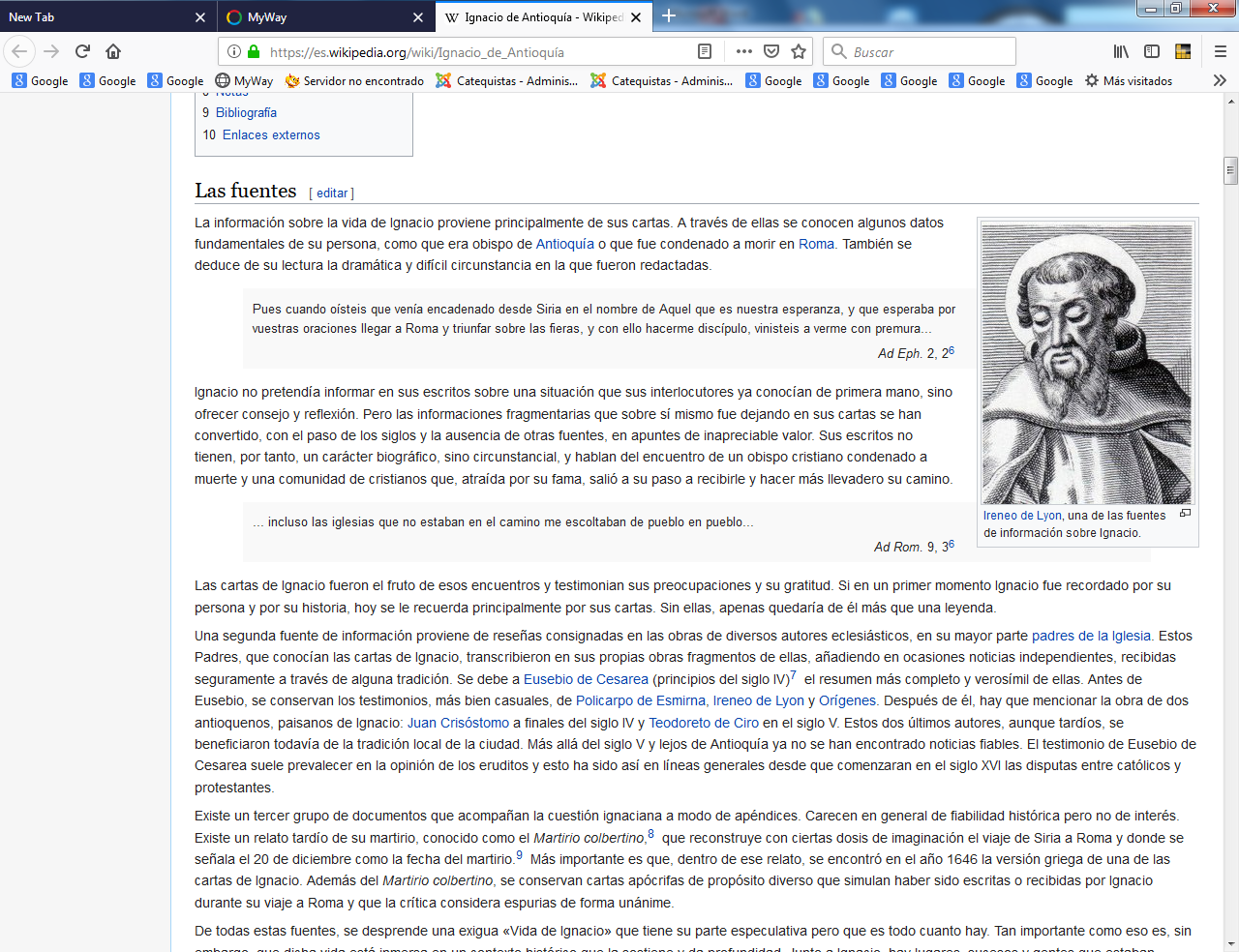  San Ignacio puede enseñar a los catequistas lo que es la serenidad ante las dificultades. Como Obispo era dirigente de los cristianos. Cuando llego la persecución y fue aprisionado, se le destino a ir encadenado a Roma y ser entregado a las fieras. No se inmutó. Y camino de Roma en una caravana de prisioneros, fue escribiendo cartas a las iglesias por donde pasaba. Son las que se conservan y muestran todas su valentía y serenidad.     Nació de Antioquía (Ἰγνάτιος Ἀντιοχείας) es uno de los padres de la Iglesia y, más concretamente, uno de los padres apostólicos por su cercanía cronológica con el tiempo de los apóstoles. ​ Es autor de siete cartas que redactó en el transcurso de unas pocas semanas, mientras era conducido desde Siria a Roma para ser ejecutado o, como él mismo escribió: ... para ser trigo de Dios, molido por los dientes de las fieras y convertido en pan puro de Cristo.  Ignacio de Antioquía, Ad Rom. 4, 1.    Su arresto y ejecución se produjeron a comienzos del siglo II. Aparte de eso, solo se sabe que fue obispo de la ciudad de Antioquía de Siria. El conocimiento sobre Ignacio se centra, por tanto, en el final de su vida, pero ello basta para hacer de él uno de los padres apostólicos mejor conocidos. Ignacio es un mártir del cristianismo y uno de los santos de la Iglesia católica y de la Iglesia ortodoxa, que celebran su festividad el 17 de octubre​ y el 20 de diciembre, ​ respectivamente.     El descubrimiento y la identificación de las cartas de Ignacio  se aumentó lo largo de los siglos XVI y XVII, tras un arduo y polémico proceso. La temática «procatólica» de las cartas soliviantó los ánimos de teólogos protestantes como Juan Calvino, que las impugnaron enérgicamente. La polémica entre católicos y protestantes continuó hasta el siglo XIX, en que se alcanzó un consenso sobre cuántas cartas, cuáles y en qué medida fueron escritas realmente por Ignacio.    Desde entonces, la opinión mayoritaria, pero no indiscutida, es que Ignacio escribió cartas a las comunidades cristianas de Éfeso, Magnesia del Meandro, Trales, Roma, Filadelfia y Esmirna, además de una carta personal al obispo Policarpo de Esmirna, otro «padre de la Iglesia» y también «padre apostólico».    Los escritos de Ignacio están próximos en el tiempo a la redacción de los evangelios y una parte de la investigación ignaciana está centrada en esclarecer su relación con ellos. Las cartas ofrecen, además, valiosos indicios sobre la situación de las comunidades cristianas a finales del siglo I y comienzos del siglo II   La información sobre la vida de Ignacio proviene principalmente de sus cartas. A través de ellas se conocen algunos datos fundamentales de su persona, como que era obispo de Antioquía o que fue condenado a morir en Roma. También se deduce de su lectura la dramática y difícil circunstancia en la que fueron redactadas.    Pues cuando oísteis que venía encadenado desde Siria en el nombre de Aquel que es nuestra esperanza, y que esperaba por vuestras oraciones llegar a Roma y triunfar sobre las fieras, y con ello hacerme discípulo, vinisteis a verme con premura... Ad Eph. 2, 2​     Ignacio no pretendía informar en sus escritos sobre una situación que sus interlocutores ya conocían de primera mano, sino ofrecer consejo y reflexión. Pero las informaciones fragmentarias que sobre sí mismo fue dejando en sus cartas se han convertido, con el paso de los siglos y la ausencia de otras fuentes, en apuntes de inapreciable valor. Sus escritos no tienen, por tanto, un carácter biográfico, sino circunstancial, y hablan del encuentro de un obispo cristiano condenado a muerte y una comunidad de cristianos que, atraída por su fama, salió a su paso a recibirle y hacer más llevadero su camino. ... incluso las iglesias que no estaban en el camino me escoltaban de pueblo en pueblo...Ad Rom. 9, 3​   Las cartas de Ignacio fueron el fruto de esos encuentros y testimonian sus preocupaciones y su gratitud. Si en un primer momento Ignacio fue recordado por su persona y por su historia, hoy se le recuerda principalmente por sus cartas. Sin ellas, apenas quedaría de él más que una leyenda.     Una segunda fuente de información proviene de reseñas consignadas en las obras de diversos autores eclesiásticos, en su mayor parte padres de la Iglesia. Estos Padres, que conocían las cartas de Ignacio, transcribieron en sus propias obras fragmentos de ellas, añadiendo en ocasiones noticias independientes, recibidas seguramente a través de alguna tradición. Se debe a Eusebio de Cesarea (principios del siglo IV) ​ el resumen más completo y verosímil de ellas. Antes de Eusebio, se conservan los testimonios, más bien casuales, de Policarpo de Esmirna, Ireneo de Lyon y Orígenes.     Después de él, hay que mencionar la obra de dos antioquenos, paisanos de Ignacio: Juan Crisóstomo a finales del siglo IV y Teodoreto de Ciro en el siglo V. Estos dos últimos autores, aunque tardíos, se beneficiaron todavía de la tradición local de la ciudad. Más allá del siglo V y lejos de Antioquía ya no se han encontrado noticias fiables. El testimonio de Eusebio de Cesarea suele prevalecer en la opinión de los eruditos y esto ha sido así en líneas generales desde que comenzaran en el siglo XVI las disputas entre católicos y protestantes.     Existe un tercer grupo de documentos que acompañan la cuestión ignaciana a modo de apéndices. Carecen en general de fiabilidad histórica pero no de interés. Existe un relato tardío de su martirio, conocido como el Martirio colbertino,​ que reconstruye con ciertas dosis de imaginación el viaje de Siria a Roma y donde se señala el 20 de diciembre como la fecha del martirio. ​ Más importante es que, dentro de ese relato, se encontró en el año 1646 la versión griega de una de las cartas de Ignacio. Además del Martirio colbertino, se conservan cartas apócrifas de propósito diverso que simulan haber sido escritas o recibidas por Ignacio durante su viaje a Roma y que la crítica considera espurias de forma unánime.     De todas estas fuentes, se desprende una exigua «Vida de Ignacio» que tiene su parte especulativa pero que es todo cuanto hay. Tan importante como eso es, sin embargo, que dicha vida está inmersa en un contexto histórico que la sostiene y da profundidad. Junto a Ignacio, hay lugares, sucesos y gentes que estaban presentes en la mente de aquellos que vivieron esos momentos y que proyectan la vida de Ignacio en el complejo horizonte del cristianismo primitivo.     Ese horizonte es hoy del máximo interés, ya que los escritos de los padres apostólicos son el primer lugar donde se pueden escudriñar la influencia y el grado de formación de los evangelios. Condena a muerte Ignacio era obispo de Antioquía cuando fue condenado a muerte en tiempos de Trajano acusado, es de suponer, de profesar el cristianismo.​ En sus cartas, Ignacio se describe a sí mismo utilizando el término griego «katakritos» (condenado a muerte), lo que no aclara las circunstancias de su detención.    En otros lugares afirma llevar cadenas «por causa del Nombre» (Ad Eph. 1, 2), refiriéndose a Jesucristo. A finales del siglo XIX, Joseph Barber Lightfoot pensaba que Ignacio había sido detenido en el transcurso de una persecución en contra de los cristianos. Sin embargo, el hecho de que en la correspondencia de Ignacio no se encuentren referencias al respecto y que su principal preocupación parezca ser la organización de las iglesias a las que escribe ha llevado a postular asimismo que Ignacio pudo ser detenido a causa de un enfrentamiento habido dentro de la comunidad antioquena entre dos grupos o facciones cristianas representantes de órdenes eclesiales distintos: los así llamados «ministeriales» y los «carismáticos».  Como obispo de Antioquía, Ignacio pertenecería a la clase ministerial y la tensión con esos elementos carismáticos pudo generar un conflicto de tal magnitud que las autoridades de la ciudad detuvieran a Ignacio para solucionarlo. Eso explicaría la insistencia con que aboga en sus cartas por mantener la unidad en torno a la jerarquía eclesiástica. La falta de noticias fidedignas sobre su detención incentivó la fantasía del autor del Martirio colbertino, que ideó un diálogo ficticio entre Ignacio y el emperador Trajano. En ese diálogo, escenificado en la misma Antioquía, Trajano pregunta con arrogancia: ¿Quién eres tú, demonio miserable, que desobedeces mis mandatos...? ​La respuesta de Ignacio es la que cabría esperar de él. Nadie llama miserable al portador de Dios, al «Teoforo».Trajano, contrariado, le sentencia a muerte.     Sus cartas desde la prisiónIgnacio escribió sus famosas siete cartas de camino hacia Roma, a donde era llevado a sufrir el martirio.     Cuatro fueron escritas desde Esmirna a las Iglesias de Éfeso, Magnesia, Tralles y Roma; en ellas les da las gracias por las muestras de afecto hacia su persona, les pone en guardia contra las herejías y les anima a estar unidos a sus obispos; en la dirigida a los romanos, les ruega que no hagan nada por evitar su martirio, que es su máxima aspiración.   Las otras tres las escribió desde Tróade: a la Iglesia de Esmirna y a su obispo Policarpo, a los que agradece sus atenciones, y a la Iglesia de Filadelfia; son semejantes a las otras cuatro, añadiendo la noticia gozosa de que la persecución en Antioquía ha terminado y, en la dirigida a Policarpo, da unos consejos sobre la manera de desempeñar sus deberes de obispo.   Estas cartas son una fuente espléndida para el conocimiento de la vida interna de la primitiva Iglesia, con su clima de mutua solicitud y afecto; nos muestran también los sentimientos de Ignacio, llenos de amor a Cristo.   A través de ellas, Ignacio deja ver con especial claridad la pacífica posesión de algunas de las verdades fundamentales de la fe, lo que resulta aún de mayor interés por lo temprano de su testimonio. Así, Cristo ocupa un lugar central en la historia de la salvación, y ya los profetas que anunciaron su venida eran en espíritu discípulos suyos; Cristo es Dios y se hizo hombre, es Hijo de Dios e hijo de María, virgen; es verdaderamente hombre, su cuerpo es un cuerpo verdadero y sus sufrimientos fueron reales, todo lo cual lo dice frente a los docetas (del griego dokéo, parecer), que sostenían que el cuerpo de Cristo era apariencia.   Es en estas cartas donde encontramos por vez primera la expresión «Iglesia católica» para referirse al conjunto de los cristianos. La Iglesia es llamada «el lugar del sacrificio»; es probable que con esto se refiera a la Eucaristía como sacrificio de la Iglesia, pues también la Didajé llama «sacrificio» a la Eucaristía; además, «la Eucaristía es la Carne de Cristo, la misma que padeció por nuestros pecados».La jerarquía de la Iglesia, formada por obispos, presbíteros y diáconos, con sus respectivas funciones, aparece con tanta claridad en sus escritos, que ésta fue una de las razones principales por las que se llegó a negar que las cartas fueran auténticas por parte de quienes opinaban que se habría dado un desarrollo más lento y gradual de la organización eclesiástica; pero esta autenticidad está hoy fuera de toda duda.   El obispo representa a Cristo; es el maestro; quien está unido a él está unido a Cristo; es el sumo sacerdote y el que administra los sacramentos, de manera que sin contar con él no se puede administrar ni el bautismo ni la Eucaristía, y hasta el matrimonio es conveniente que se celebre con su conocimiento. Respecto a éste, Ignacio sigue de cerca la enseñanza de San Pablo: que las mujeres amen a sus maridos y los maridos a sus mujeres, como el Señor ama a su Iglesia; pero a los que se sientan capaces les recomienda la virginidad.En el saludo inicial de la carta a los romanos, Ignacio se excede y trata a la Iglesia de Roma de forma distinta a como trata a las demás, con especiales alabanzas.   El tono general de la salutación se puede tomar como un testimonio del primado de Roma, aún de mayor interés por provenir del obispo de la sede de Antioquía: una sede antigua, que cuenta a San Pedro como su primer obispo, establecida en una de las ciudades mayores y más influyentes del Imperio, en la que además comenzaron a llamarse cristianos los seguidores de Cristo.  Alguna de sus frases, aunque de interpretación difícil, subraya esta impresión: es la Iglesia «puesta a la cabeza de la caridad», cuyo significado más probable parece ser que es la Iglesia que tiene la autoridad para dirigir en lo que se refiere a lo esencial del mensaje de Cristo.Para San Ignacio, la vida del cristiano consiste en imitar a Cristo, como Él imitó al Padre. Esa imitación ha de ir más allá de seguir sus enseñanzas, ha de llegar a imitarle especialmente en su pasión y muerte; es de ahí de donde nace su ansia por el martirio: «soy trigo de Dios, y he de ser molido por los dientes de las fieras, para poder ser presentado como pan limpio de Cristo». Por otra parte, esa imitación viene facilitada porque Cristo vive en nosotros como en un templo y nosotros llegamos a vivir en Él; por eso los cristianos estamos unidos entre nosotros, porque estamos unidos a Cristo.  Atendiendo al propósito de la redacción, las cartas se dividen en dos grupos: por una parte, las seis cartas asiáticas y, por otra, la singular «Carta a los romanos». Las primeras fueron escritas a las Iglesias del Asia Menor con dos propósitos bien definidos, siendo el primero exhortarlas a mantener la unidad interna y la segunda prevenirlas contra ciertas enseñanzas docéticas y judaizantes. La uniformidad de los planteamientos de Ignacio sugiere la existencia de un conflicto generalizado en esta parte del Asia Menor, como si toda la región estuviese atravesando circunstancias similares. La otra carta fue dirigida motu proprio a la Iglesia de Roma para rogar a sus miembros que no intercedieran por él.   En un plano formal, los escritos de Ignacio son muy diferentes de los de Clemente de Roma. Las cartas de Ignacio están redactadas con un estilo libre y ardoroso que violenta el lenguaje con audaces construcciones que no se ciñen a las formas retóricas convencionales. Comienzan con un prescripto oriental, estructurado en forma de nomen-cognomen: Ignacio, también llamado «Teoforo», a la Iglesia de...   Este prescripto es tan característico de Ignacio que no solo comienzan así las cartas auténticas sino también las que escribieron después algunos falsarios. «Teoforo», término griego que significa «el portador de Dios», podría ser un sobrenombre o cognomen utilizado por Ignacio siguiendo los usos de la época.14​ También podría ser una forma de referirse a sí mismo como discípulo de Cristo, ya que lo utiliza igualmente en una carta con ese otro sentido. Antioquía de Siria, conocida también como Antioquía del Orontes, Antioquía «la Grande» o Antioquía «la Bella», era en aquella época una de las principales ciudades del Imperio romano y la tercera urbe más poblada, después de Roma y Alejandría. Su población se calcula en doscientos mil o incluso medio millón de habitantes. No tenía buena reputación pues gran parte de su economía estaba orientada al ocio y el disfrute. Su carácter libre y cosmopolita atraía a muchas gentes que emigraban de diversos lugares trayendo las costumbres y creencias de su lugar de origen. Se sabe por Flavio Josefo19​ que había en la ciudad una sinagoga judía numerosa y antigua20​ que gozaba de privilegios especiales. Traslado a Roma    Aunque fue condenado en Siria y pudo ser ejecutado allí, se ordenó su traslado a Roma. No está clara la razón o necesidad de ese traslado ni el estatus jurídico que tuvo Ignacio durante el proceso. Se han propuesto varias explicaciones, pero ninguna goza de demasiado crédito. La primera y más sencilla afirma que Ignacio era ciudadano romano y que fue llevado a Roma para que pudiese ejercer su derecho de apelación ante el emperador. En la literatura cristiana, se narraba ya el precedente de Pablo de Tarso, que ejerció dicho derecho al ser detenido en Jerusalén (Hch 25, 11) y fue, consiguientemente, trasladado a Roma. Sin embargo, en el caso de Ignacio no resulta plausible pensar, aun admitiendo su ciudadanía, que tuviese intención de apelar al emperador porque, según se desprende de sus cartas, Ignacio deseaba ser arrojado a las fieras y, en su «Carta a los romanos», ruega incluso a la comunidad de Roma que no interceda por él, lo que es evidencia de una sentencia ya emitida.   Otra dificultad es que la Lex Julia de vi publica proveía que el apelante no debía ser encadenado. Los Hechos de los Apóstoles narran que, cuando Pablo se declaró ciudadano romano, los soldados le retiraron inmediatamente las cadenas, temerosos por haber infringido la ley (Hch 22, 29). En el caso de Ignacio, sin embargo, él mismo se describe en sus cartas como un «encadenado» (gr: desmios), llegando a usar la materialidad de esas cadenas como recurso poéticoOtra explicación que se ha propuesto es que Ignacio formase parte de un tributo al emperador Trajano, enviado para participar en los espectáculos romanos en calidad de alimento. Se presume que quizás hubiese en esos momentos una fuerte demanda de prisioneros a causa de los fastos organizados en Roma para celebrar la victoria contra los Dacios.  Sin embargo, un solo prisionero no sería un presente de valor. A fin de cuentas, Ignacio no era más que el líder local de un grupo religioso ilegal. Aunque es cierto que viajó con más gente, algunos asistentes suyos, en sus cartas no se mencionan otros prisioneros. Además, en el supuesto de que Ignacio hubiese formado parte de un nutrido grupo de reos, resulta difícil explicar la libertad de movimientos de que gozó durante el viaje. Una tercera hipótesis afirma que Ignacio fue trasladado a Roma a causa de una situación legal excepcional motivada por la ausencia del gobernador de Siria, única autoridad con potestad para condenar a muerte. En ese caso, el legado habría ordenado el traslado de Ignacio con objeto de que su condena fuese confirmada por el mismo emperador.24​ La ruta seguida por Ignacio desde Antioquía es incierta. El Martirio colbertino describe sucintamente que Ignacio embarcó en la vecina Seleucia y llegó directamente a Esmirna, «después de grandes fatigas». Esta ruta directa por mar, sin embargo, hay que descartarla porque se sabe a ciencia cierta que Ignacio pasó por la localidad de Filadelfia, sita en el interior del continente. Otra posibilidad es que la comitiva hubiese partido a pie desde Antioquía y, al llegar a la altura de Tarso, hubiese cruzado las Puertas Cilicias hacia el interior del territorio para progresar, una vez evitadas las difíciles estribaciones de la costa, por las llanuras de Anatolia hasta la mencionada Filadelfia. De las cartas de Ignacio tan solo este fragmento redactado en Esmirna permite hacer alguna inferencia: Desde Siria vengo luchando día y noche, por tierra y por mar, con diez leopardos, diez soldados que me encadenan.   Ad Rom. 5, 1Si se interpreta de forma literal la expresión «... por tierra y por mar...», cabe concluir que el grupo de Ignacio embarcó, en efecto, en Seleucia e hizo una parte del viaje por mar. Por alguna razón, desembarcaron en Atilla y cruzaron los montes hasta el enclave de Laodicea. Desde allí, podrían haber descendido por el valle del río Meandro hasta la costera ciudad de Éfeso. Sin embargo, siguieron hacia Hierápolis, con objeto de cambiar de valle y llegar a Esmirna, ciudad situada algo más al norte y, por tanto, más cerca de Tróade, la puerta hacia Europa. ​    La custodia de Ignacio fue encargada, como él mismo cuenta, a una decuria de soldados de los que dice que: «cuantas más bondades recibían, peores se volvían» (Ad Rom. 5, 1). No debían de tratarle con muchos miramientos a juzgar por este otro comentario: «... con sus malos tratos me voy haciendo discípulo» (Ad Rom. 5, 1). La expresión griega deka leopardis («diez leopardos») que utiliza para describirlos puede referirse al carácter rudo y salvaje de sus guardias, pero también se especula con la posibilidad de que fuese el nombre de algún regimiento romano o una alusión a esas pieles de animales con las que algunos soldados se cubrían la cabeza. Se da la circunstancia, anecdótica quizá, de que es la primera vez que se utiliza la palabra «leopardo» en la literatura griega y la latina.   Sea que el viaje a Esmirna se llevase a cabo por tierra o por mar, es seguro que la comitiva de Ignacio y sus «diez leopardos» pasó por la localidad de Filadelfia. Allí había una comunidad cristiana estable a la que Ignacio se refirió después como: «la que ha alcanzado misericordia y está asentada con firmeza en Dios, y se regocija en la pasión de nuestro Señor y tiene plena certeza en su resurrección» (Ad Phil Intr.). Estando allí, habló con los filadelfios, asistió a celebraciones y disputó con unas gentes por cuestiones de doctrina.27​ Después de la estancia en Filadelfia, la comitiva prosiguió el camino hasta la cercana Esmirna, pasando por Sardes. Carta a los efesios   La delegación de Éfeso estaba encabezada por su obispo Onésimo, del que no se sabe nada. Se ha especulado que este Onésimo podría ser el mismo que se nombra en la Epístola a Filemón, escrita por Pablo de Tarso. Según esta hipótesis, Onésimo sería el esclavo de Filemón por el que intercedió Pablo décadas antes, que luego habría progresado hasta convertirse en el obispo de la importante iglesia de Éfeso. Ignacio no se hace eco de esta remota posibilidad y solo dice de él que era «indescriptible en la caridad» (Ad Eph. 1, 3). Le acompañaban en la embajada «Burro, Euplo y Frontón» (Ad Eph. 2, 1), además de un tal «Krocos».   Burro era un diácono de Éfeso que conocía, paradójicamente, el difícil arte de la escritura. Ignacio, que en la carta le llama «compañero de esclavitud», solicitó a los efesios que lo dejasen a su servicio como secretario (Ad Eph. 2, 1), cosa que en efecto ocurrió, según se desprende de cartas posteriores (Ad Phil. 11, 2) (Ad Smyrn. 12, 1). La iglesia de Éfeso tenía una profunda relación con Pablo de Tarso ya que, tiempo atrás, el apóstol había predicado en la ciudad con pena de prisión incluida, dejando allí no solo una comunidad estable y un recuerdo duradero de su paso sino, además, una carta dirigida a ellos, la Epístola a los efesios. Ignacio demuestra conocer todo esto cuando les dice: «vosotros, que fuisteis compañeros de Pablo en la iniciación de los misterios» (Ad Eph. 12, 2). Su conocimiento de la epístola se deja notar en el saludo de la carta, lleno de resonancias.   Desde alli escribe a los de Efeso Ignacio, el también (llamado) «portador de Dios» (Teoforo), a la que (recibe) bendición en la gran plenitud de Dios Padre, la predeterminada antes de los siglos para una gloria eterna, unida y llamada en sufrimiento verdadero, por la voluntad del Padre y Jesucristo, del Dios nuestro, a la Iglesia digna de gran bienaventuranza, la que se encuentra en Éfeso de Asia, gran gozo en Jesucristo en la alegría inmaculadaLa comunidad de Éfeso estaba dividida y la autoridad de su obispo era cuestionada. La carta de Ignacio debía leerse ante los miembros de la asamblea como un llamamiento a la unidad, entendida en este caso como unidad en torno al obispo, también presente: «os conviene correr a una con la voluntad del obispo» (Ad Eph. 4, 1).   La unidad, según Ignacio, empezaba ya por el presbiterio o colegio de ancianos, que debían armonizar con el obispo «como las cuerdas con la cítara» (Ad Eph. 4, 1). Esta metáfora musical alcanzaba asimismo al resto de la asamblea, que debía cantar a coro, con una única voz, «al Padre, por medio de Jesucristo» (Ad Eph. 4, 2). Ignacio añade al carácter disciplinar de sus recomendaciones una interpretación espiritual del episcopado: «… es necesario considerar al obispo como al Señor mismo» (Ad Eph. 6, 1), pensamiento que desarrollará después, en otras cartas. No solo la unidad de los efesios preocupaba a Ignacio. También la presencia de heterodoxias: «He sabido que han pasado algunos que querían sembrar mala doctrina (Ad Eph. 9, 1)». Ignacio los llama «perros rabiosos que muerden a traición» (Ad Eph. 7, 1).   La doctrina concreta que estos tales enseñaban no se menciona explícitamente y solo se puede inferir indirectamente de la respuesta de Ignacio. Quizás enseñaban que Jesús era solo un hombre nacido de María y elegido por Dios como Mesías, o quizás enseñaban que, por el contrario, era verdadero Dios pero que no había existido «en la carne», es decir, en forma humana, sino sólo en apariencia. La respuesta de Ignacio rechaza ambas cristologías resaltando a un tiempo la naturaleza humana y divina de Cristo.Carta a los magnesios   La Carta a los magnesios es el escrito segundo dentro del orden citado por Eusebio de Cesarea (HE III,36). Fue redactada durante la visita de la delegación de Magnesia del Meandro y en presencia de la de Éfeso (Ad Magn. 15, 1). La embajada de los magnesios estaba compuesta por el obispo Damas, los presbíteros Basso y Apolonio y el diácono Zósimo, a quien Ignacio llama de nuevo «compañero de esclavitud» (Ad Magn. 2, 1).    La comunidad de Magnesia estaba inmersa en un conflicto similar al de los efesios. Por una parte, el obispo Damas era muy joven y aunque, según Ignacio, los presbíteros no se aprovechaban de esa circunstancia (Ad Magn. 3, 1), otros «prescindían de él» (Ad Magn. 4, 1) y se reunían por su cuenta. Ignacio exhorta a los magnesios para que hagan todo «en la concordia de Dios», y añade: «con el obispo presidiendo en el lugar de Dios» (Ad Magn. 6, 1). De aquellos carismáticos que actuaban al margen de la jerarquía local dice: «No parecen tener la conciencia limpia, pues no se reúnen válidamente» (Ad Magn. 4, 1). La eclesiología de Ignacio es rica en metáforas.   El obispo es presentado como imagen del Padre, el presbiterio es llamado «asamblea de los apóstoles» (Ad Magn. 6, 1) o «senado de Dios» (Ad Tral. 3, 1) y de los diáconos dice que son servidores de la Iglesia al servicio de Jesucristo y que fueron establecidos por la voluntad de Dios. La expresión «compañero de esclavitud», que utiliza Ignacio para referirse a ellos, aparece en cuatro cartas.29​ No se sabe la razón de su uso. Se ha especulado al respecto que quizás Ignacio no fuese realmente el obispo de Siria sino un diácono de allí. Se aduce en favor de esta posibilidad el hecho de que Ignacio declare en otras cartas que es «el último de la Iglesia de Siria», y añada asimismo que no es digno de pertenecer a ella.30​ Sin embargo, esto choca frontalmente con alguna información contenida en la carta a los romanos.    Carta a los tralianos     La Carta a los tralianos es la tercera dentro del orden dado por Eusebio. Al igual que las anteriores fue escrita en Esmirna (Ad Tral. 12, 1) en compañía de representantes de Éfeso y de esta ciudad (Ad Tral. 13, 1).    La delegación de Trales estaba bajo la autoridad del obispo Polibio, que tal vez acudió solo, dado que en la carta no se mencionan otros nombres. Los problemas de la Iglesia de Trales eran diferentes. Aunque no faltan en la carta exhortaciones a la unidad (comunión con el Papa, los Obispos; también confianza en la sus sacerdotes y diáconos), no parece que hubiese, como ocurría en Éfeso o Magnesia, un desafío concreto contra la autoridad. La comunidad parecía tranquila pero debía estar atenta de las «hierbas extrañas» o herejías (Ad Tral. 6, 1).   Si en las otras comunidades había controversias derivadas de la animadversión mutua entre judíos y cristianos, en Trales la hierba extraña, o «veneno mortal» (Ad Tral. 6, 2) que dice Ignacio, es una doctrina, fruto del sincretismo griego, conocida como docetismo. El docetismo, del griego dókesis, que significa «apariencia», era una creencia que, ante la imposibilidad de conciliar que Jesucristo pudiera ser Dios y sufrir la abominable muerte en la cruz, afirmaba que tal sufrimiento y tal muerte habían sido sólo «aparentes». Para refutar esta doctrina, Ignacio refuerza la humanidad e historicidad de Jesús diciendo que nació «verdaderamente», que sufrió «verdaderamente», que fue crucificado «verdaderamente» y que resucitó «verdaderamente» (Ad Tral. 9, 1).    Además de eso, ofrece unos sucintos datos biográficos sobre la persona de Jesús que era «del linaje de David e hijo de María» (Ad Tral. 9, 1) y que, como inapreciable argumento, «comía y bebía» (Ad Tral. 9, 1). La argumentación de Ignacio se entrelazaba con su propia situación como condenado a muerte ya que, si la muerte de Jesucristo había sido sólo «aparente», carecía de sentido morir «verdaderamente» por él. Para Ignacio, la muerte y resurrección de Cristo es lo que daba sentido a la suya. Por eso dice que, de ser cierta la doctrina doceta, «moría inútilmente» (Ad Tral. 10). Como las otras cartas, también ésta termina pidiendo a los tralianos que recen por la Iglesia de Siria. Carta a los romanos   La visita de las tres delegaciones se saldó con la redacción de tres cartas, pero la actividad de Ignacio en Esmirna no se detuvo ahí. Nueve días antes de las calendas de septiembre (Ad Rom. 10, 3), un 24 de agosto,​ Ignacio escribió el más importante de sus escritos: la «Carta a los romanos». Esta carta es singular por varios motivos.    Es la única dirigida a una comunidad no asiática y la única también que no contiene exhortaciones a la unidad ni previene contra herejías. Ignacio estaba preocupado ante la posibilidad de que la Iglesia de Roma moviese sus influencias para librarle de las fieras. Su deseo era morir, ​ no porque la muerte fuese en sí algo deseable, sino porque consideraba que, a través de ella, había de alcanzar, por imitación, a Cristo: «Permitidme imitar la pasión de mi Dios» (Ad Rom. 6, 3).    Estaba dispuesto a soportarlo todo: «Fuego y cruz, manadas de fieras, quebrantamientos de huesos, descoyuntamiento de miembros, trituramiento del cuerpo, atroces torturas del diablo vengan sobre mí con tal de alcanzar a Jesucristo» (Ad Rom. 5, 1). El cuerpo era, para él, prescindible y, con la muerte, su espíritu había de liberarse: «Cuando el mundo no vea mi cuerpo, seré en verdad discípulo» (Ad Rom. 4, 2); «si sufro el martirio, seré un liberto de Jesucristo y en él resucitaré» (Ad Rom. 4, 3); «cuando eso suceda seré un hombre (Ad Rom. 6, 2)». Ese alcanzar a Cristo tenía su parte de anhelo místico: «Busco a Aquel que murió por nosotros, quiero a Aquel que resucitó por nosotros» (Ad Rom. 6, 1); «dejadme alcanzar la luz pura» (Ad Rom. 6, 1); «... un agua viva habla dentro de mí y me dice: Ven al Padre.» (Ad Rom. 7, 2). Más que un final, la muerte representaba para él una transformación radical y positiva: Trigo soy de Dios, molido por los dientes de las fieras, y convertido en pan puro de Cristo (Ad Rom. 4, 1)​Les dice a los romanos  Ignacio, el también (llamado) «portador de Dios» (o Teóforo), a la perdonada en la magnanimidad del Altísimo Padre y de Jesucristo, su único Hijo, a la iglesia amada e iluminada en la voluntad de quien ha querido todo lo que es según el amor de Jesucristo, el Dios nuestro; a la que preside en la región de los romanos, digna de Dios, digna de honor, digna de bienaventuranza, digna de alabanza, digna de ser favorecida, digna de inocencia, que preside en el amor, la que posee la ley de Cristo (y) el nombre del Padre, a ella la beso (en saludo) en el nombre de Jesucristo, hijo del Padre: unidos según la carne y el espíritu en todo mandato de Él, llenos de la gracia de Dios, indivisa y separada de cualquier color diverso, les deseo en Jesucristo, el Dios nuestro, abundante gozo...   Carta a los de Troade   En algún momento posterior a ese 24 de agosto en que se redactó la «Carta a los romanos», la expedición partió de Esmirna hacia el norte, camino de la Tróade. Este territorio, enclave siglos atrás de la mítica Troya, estaba situado en la esquina noroccidental del territorio asiático, frente a las costas greco-macedonias. Su capital era el importante puerto de Tróade, Troas o Alejandría Troas que, en el siglo I, era un lugar de tránsito entre Asia y Europa.  El pasaje entre los dos continentes se realizaba en un trayecto por mar de 230 km que hacía escala en la isla de Samotracia. La travesía terminaba en Neápolis de Macedonia, puerto de la vecina Filipos desde donde el camino hacia Roma era casi directo.     En lo referente a la tradición cristiana, Tróade era conocida por ser el lugar donde San Pablo tuvo el sueño que le hizo cruzar a Europa, según afirman los Hechos de los Apóstoles (Hch 16, 9-10). También en Tróade supone la tradición que se incorporó a su expedición el evangelista Lucas, ya que en este punto de dicho relato comienzan los fragmentos narrados en primera persona del plural.36​     Del trayecto hasta Tróade no se conserva ninguna noticia, ni siquiera en las cartas. El Martirio colbertino comenta únicamente que, como los soldados apremiaban, se hicieron a la mar en Esmirna y arribaron a Troas. A pesar del silencio de las fuentes, se deduce de la correspondencia que viajaban con él varias personas. Es el caso de Filón, diácono de Cilicia que, según Ignacio, «me sirve en el ministerio de Dios» (Ad Phil. 11, 1), el de Reo Agatopodo «que me sigue desde Siria renunciando a su vida» (Ad Phil. 11, 1) y el del diácono Burro, cuya presencia está atestiguada porque redactará las restantes cartas de Ignacio. En la ciudad de Tróade había una comunidad cristiana o, cuando menos, algunos hermanos, ​ que debieron de recibirle. Estando allí, redactó tres cartas más que completan el número de siete que se le atribuyen. Son: «A los filadelfios», «A los esmirniotas», y la «Carta a Policarpo». Carta a los filadelfios   Ignacio había pasado por Filadelfia durante el viaje que, por tierra y por mar (Ad Rom. 5, 1), le había llevado hasta Esmirna. Lo ocurrido en esa localidad se conoce únicamente por la carta que luego les dirigió desde Tróade y en la que aborda, como hiciese antes con los efesios, magnesios y tralianos, los problemas de la comunidad. La diferencia radica esta vez en que Ignacio conoció la situación de primera mano y en que él, a su vez, era conocido por los filadelfios: «... no se podrá decir que fui gravoso a nadie...» (Ad Phil. 6, 3).    La «Carta a los filadelfios» denota, como las otras, problemas de unidad y doctrina: «Huid de la división y de las malas doctrinas» (Ad Phil. 2, 1). Algunos celebraban la eucaristía por su cuenta y otros profesaban alguna forma de judaísmo. Cuando estos mismos le preguntaron en qué archivos estaba consignado el evangelio que él predicaba, Ignacio respondió: «Mi archivo es Jesucristo, su cruz, su muerte, su resurrección y la fe que, de él, me viene» (Ad Phil. 8, 2). También afirma en la carta: «Es mejor escuchar el cristianismo de labios de un circunciso que el judaísmo de labios de un incircunciso» (Ad Phil. 6, 1).     El hecho de que tantas comunidades de Asia vivieran inmersas en conflictos doctrinales ha suscitado un debate, vivo aún hoy, sobre el número y la naturaleza de las doctrinas combatidas por Ignacio. Es difícil explicar que todas las comunidades de Asia referidas por Ignacio padeciesen al mismo tiempo estos problemas. Al examinar las cartas, se perciben en cada una de ellas matices doctrinales específicos. Así, mientras la carta a los tralianos desarrolla una polémica antidoceta, en Magnesia y Filadelfia arremete contra el judaísmo. Esto ha llevado a formular la hipótesis de que en Asia coexistían dos grupos o tendencias opuestas al cristianismo defendido por Ignacio.    También se ha supuesto la existencia de un único grupo con características mezcladas, o incluso tres grupos de opositores. La enérgica reacción de Ignacio podría representar, a su vez, la posición y el estatus de la Iglesia antioquena, caracterizada por una avanzada unidad eclesial (episcopado monárquico) y su endémica aversión al judaísmo. Estando en Tróade, Ignacio recibió una noticia tranquilizadora de la que da cuenta en la carta: la Iglesia de Siria «ha encontrado la paz» y, por ello, ruega a los filadelfios que escojan a un diácono para que vaya como embajador a Siria y se alegre con ellos (Ad Phil. 10, 1). Carta a los esmirniotas    La carta a la comunidad de Esmirna (Turquía) fue enviada desde la ciudad de Tróade. Pertenece al segundo grupo de las cartas redactas camino al martirio. En ella felicita a la comunidad por la fortaleza de su fe y también aborda algunos de los problemas que la comunidad enfrentaba por ser éste un tiempo de muchas herejías y confusiones.    La primera parte de la carta revela que en esta comunidad circulaban doctrinas próximas al docetismo – herejía del siglo I que veía en la Encarnación de Cristo tan solo una apariencia – por eso insiste en que toda la vida de Cristo, desde su Encarnación hasta su Muerte y Resurrección es verdadera y no simple apariencia. San Ignacio se pone a sí mismo como testigo de esta verdad:    Porque si solo en apariencia fueron hechas todas estas cosas por nuestro Señor, luego también yo estoy cargado de cadenas en apariencia. ¿Por qué, entonces, me he entregado yo a la muerte?  Ad Smyrn. 4, 2     El lenguaje de la carta es muy duro contra todos aquellos que niegan la verdadera humanidad de Cristo. Pues si los mismos ángeles son juzgados si no creen en la sangre de Jesucristo, también lo serán aquellos que no escucharon las profecías ni la ley de Moisés, ni el Evangelio. No me pareció bien escribir sus nombres, siendo infieles. Hasta ni me Carta a Policarpo   La «Carta a Policarpo» es el único de los escritos de Ignacio que está dirigido a una persona y no a una comunidad. Impresionado por el joven obispo, Ignacio le escribió desde Tróade una carta de exhortación. Es la carta que una persona camino de la muerte dirige a otra que tiene una vida por delante y una tarea que cumplir al frente de su Iglesia. Es una relación de consejos muy variados destinados a preparar a Policarpo para su labor episcopal.    Sé prudente como la serpiente, puro como la paloma (Ad Pol. 2, 2). Sé sobrio como un atleta (Ad Pol. 2, 3). Dedícate a la oración (Ad Pol. 1, 3). Pide más conocimiento (Ad Pol. 1, 3). Mantente firme como un yunque (Ad Pol. 3, 1). Sé más diligente (Ad Pol. 3, 2). Observa los tiempos (Ad Pol. 3, 2).   El conflicto de la Iglesia de Siria está presente en todas las cartas de Ignacio, primero como petición de ruego a las iglesias y luego como exhortación a la alegría en las siguientes. Se desconoce qué clase de conflicto tenían en Siria ni si tenía relación con el cautiverio de Ignacio. Esto ha dado lugar a diversas especulaciones. La primera de ellas es la teoría de la persecución, que habría continuado tras la detención de Ignacio y que, estando en Tróade, habría cesado.38​ La paz se habría conseguido, por tanto, frente a una circunstancia externa de carácter hostil. Contra esta posibilidad se arguye la falta de referencias directas a dicha persecución en la correspondencia de Ignacio.    La muerte de Ignacio   Tróade era el embarque natural hacia Macedonia, en concreto hacia Neápolis, puerto de Filipos. La ciudad de Filipos estaba enclavada en la Vía Egnatia, principal arteria del imperio oriental y camino más corto entre Roma y Bizancio.     Dicha calzada cruzaba la provincia de Macedonia, pasando por su capital Tesalónica, para luego separarse de la costa del mar Egeo y atravesar los montes Balcanes hasta Dirraquio, sito ya en la costa adriática, frente a Italia. Desde Dirraquio, una ruta marítima enlazaba con el puerto de Brindisi, en el talón de la península itálica, del que partía la Vía Apia directamente hacia Roma.     Se sabe por una carta de Policarpo de Esmirna que Ignacio pasó por Filipos, pero su huella se pierde poco después. Al cruzar de Asia a Europa, Ignacio traspuso también la frontera entre la noticia histórica y la suposición. Es de imaginar que siguió los caminos establecidos y que finalmente llegó a Roma. Tal vez lo hizo por mar, rodeando la península itálica, como narra el Martirio colbertino, llenando con imaginación la ignorancia de lo sucedido. Y quizá sea verdad eso de que «respondía con alegría a los apremios de los guardias».39​ De su final, fácilmente imaginable, el Martirio dice:     Era el día aquél, ése que los latinos llaman el terciodécimo antes de las calendas de enero [20 de diciembre]. La concurrencia era copiosa, como es costumbre en esas fechas, y el santo fue expuesto a las fieras carniceras. Echado a ellas, cumpliose al momento por gracia de Dios el deseo del mártir Ignacio. Sólo quedaron las partes más duras, que fueron recogidas por los hermanos y llevadas como reliquias a Antioquía donde descansan en una cápsula, tesoro inestimable.   Martirio colbertino 6.4.       Una vez que en Roma alcanzó el cielo, él volvió a nosotros coronado. Si ellos recogieron su sangre, vosotros honráis sus reliquias. Y si ellos le vieron vencer, vosotros le tenéis aquí para siempre. Y con ello se vio la generosidad de Dios, que quiso conceder de una vez un mártir a dos ciudades. ​      Ignacio bien pudo morir un 20 de diciembre, pero no se sabe en absoluto de qué año. Eu    sebio data su martirio en el año décimo del reinado de Trajano (98-117), es decir, en el año 107, pero actualmente los investigadores manejan un arco temporal de una década. En cualquier caso, el periplo de Ignacio alcanzó suficiente relevancia como para ser recordado. La Iglesia ortodoxa mantiene el 20 de diciembre para celebrar la conmemoración litúrgica. La Iglesia católica prefiere el 17 de octubre. Pero su huella no acaba ahí, sino que se transmite en la obra de otros padres de la Iglesia.    Las cartas de Ignacio muestran afinidad con el primer evangelio, el de Mateo, y también con el cuarto, el de Juan. También aparecen huellas de algunas cartas de Pablo. La relación con el primer evangelio es formal y se arguye por la existencia de vocabulario y citas literales comunes a uno y otro. La más clara, pero no la única,41​ es una que figura en la «Carta a los esmirniotas» y que parece una cita textual sacada de Mateo 3, 15. El texto bíblico se sitúa a orillas del río Jordán, donde Jesús de Nazaret se acerca para recibir el bautismo de manos del Juan el Bautista. Juan se niega en un principio a bautizarle y Jesús le insta a ello diciendo: Déjame hacer ahora, pues conviene que cumplamos toda justicia (Mt 3, 15).Por otra parte, la introducción de la «Carta a los esmirniotas» dice: ... llenos de certeza en nuestro Señor, que es de la estirpe de David, hijo de Dios por la voluntad de Dios, nacido de una virgen y bautizado por Juan para que toda justicia sea cumplida… (Ad Smyrn. 1, 1).Citas como ésta sugieren que Ignacio pudo tener entre sus manos un ejemplar del Evangelio de Mateo, por lo que las cartas del mártir constituirían un terminus ante quem para dicho evangelio, haciendo difícil su trasposición a la segunda centuria, como sugieren algunas teorías. La segunda consecuencia es que reforzaría la hipótesis del origen sirio de este evangelio, insinuado también por otros escritos como la Didaché.      Algunos rasgos de Ignacio no son, sin embargo, nada mateanos. Ignacio no sigue, por ejemplo, la costumbre de Mateo de interpretar la escritura ni aducirla a favor de cumplimientos proféticos.      La relación con el cuarto evangelio es más compleja y todavía hoy no existe un acuerdo entre los investigadores. No es posible señalar cita alguna que permita afirmar taxativamente que Ignacio tuvo entre sus manos un documento similar en su forma al Evangelio de Juan. Sin embargo, las expresiones que utiliza Ignacio sobre la eucaristía, el Logos y el Espíritu Santo son tan propias de Juan que solo cabe concluir que Ignacio participó de manera íntima en las tradiciones joánicas que cristalizaron en el cuarto evangelio. Este asunto empezó a estudiarse a mediados del siglo XIX y, desde entonces, ha sido una de las cuestiones más disputadas acerca de Ignacio.42​ Un siglo más tarde, y después de varias décadas disputando, un erudito resumía la situación en estos términos: … el eco del pensamiento de Juan [en las cartas de Ignacio] es tan sorprendente, son tan propios de él ciertos giros expresivos, que el lector con un bagaje del cuarto evangelio no tiene más remedio que preguntarse: ¿de dónde viene este marcado paralelismo?     Por su parte, las cartas de Pablo están muy presentes en las de Ignacio, en especial la Primera epístola a los corintios y la Epístola a los efesios. Menos presencia tienen la Epístola a los romanos, la Epístola a los gálatas, la Segunda epístola a los corintios y las Epístolas pastorales. Ignacio en los padres de la IglesiaLa estela de Ignacio en la literatura cristiana, además de larga, empieza de forma inmediata. Tras el embarque en Tróade, Policarpo escribió una carta, quizá dos,44​ a la comunidad de Filipos. Con ella respondía a una solicitud de los filipenses que querían disponer de una copia de la correspondencia de Ignacio. Policarpo recababa, además, noticias: Ad Flp. 13      Esta carta enlaza las biografías de Ignacio y Policarpo más allá de su aspecto histórico, pues las investigaciones posteriores han tenido que considerar las interdependencias. Aquellos que han negado la autenticidad de las cartas de Ignacio se han visto obligados a negar también la de Policarpo. Sucede además que la tradición textual de la «Carta a los filipenses» ha dado pie a interminables discusiones desde el siglo XVII porque algunos capítulos se conservan en el original griego pero otros se conocen sólo por una traducción latina que arroja dudas interpretativas sobre el tiempo verbal de los sucesos. Así mientras en el capítulo 9 habla en pasado: «… visteis con vuestros ojos a Ignacio» (Ad Flp. 9, 1), la cita del capítulo 13 concluye con una frase latina en tiempo presente. «Dadme noticias de Ignacio y de aquellos que con él están.» (Ad Flp. 13). De cualquier modo, esta «Carta a los filipenses» es el testimonio más antiguo que se conserva. La siguiente mención es obra de un testigo indirecto pero igualmente privilegiado que había conocido en su juventud a Policarpo. En su obra «Adversus haereses», Ireneo de Lyon menciona a Ignacio y transcribe un fragmento de su «Carta a los romanos» (Ad Rom. 4, 1). Y por esto también la aflicción es necesaria para los que se salvan, para que algunos, al ser despedazados y amasados, por la paciencia, con el Verbo de Dios y horneados al fuego, sean dignos del banquete del Reino, como dijo uno de los condenados al testimonio (dado) a Dios ante las fieras: «yo soy trigo de Dios y soy despedazado por los dientes de la fieras para ser encontrado cual pan puro de Dios» (Adversus haereses V, 28, 4).   Después de la muerte de Ignacio, lo único que de él quedó fueron sus escritos y la memoria viva de los que le habían conocido. La iglesia de Filipos quiso disponer de una copia de sus cartas. El resto de las iglesias debió de hacer lo mismo. De esta forma, y al igual que había sucedido medio siglo antes con las cartas de Pablo, se formaron diferentes colecciones. Con el paso de los siglos, el recuerdo y la figura de Ignacio adquirieron claros visos de fantasía.    Aparecieron leyendas y supuestas actas martiriales que completaban con imaginación los huecos que dejaba la historia. Las copias de sus cartas, presumiblemente exactas al principio, se diversificaron progresivamente a base de enmiendas, traducciones, interpolaciones y supresiones. De esta forma se formaron varias recensiones que el azar dispersó geográficamente hasta lugares tan remotos como las islas británicas. En algún momento de la confusa Edad Media, se perdieron las cartas de Ignacio en todas y cada una de sus versiones, y fueron sustituidas por piadosas invenciones pseudoepigráficas. Durante varios siglos, el único resto de su obra fueron los fragmentos consignados por los padres de la Iglesia.     Al igual que con tantas obras de la antigüedad, la invención de la imprenta a mediados del siglo XV dio comienzo a un proceso de fijación de los textos originales que, en el caso de Ignacio, fue extremadamente lento y se prolongó hasta mediados del siglo XVII. La razón es que hasta esas fechas no se descubrieron las versiones manejadas por los padres de la Iglesia y no se conocieron antes porque, hasta esa fecha, nadie tuvo la ocurrencia de buscarlas. La aceptación de las cartas de Ignacio fue un proceso polémico que tuvo enfrentados a teólogos católicos y protestantes hasta finales del siglo XIX. La polémica, hoy sostenida por eruditos, no se centra tanto en la autenticidad de las cartas como en otras cuestiones. Ἐγράψατέ μοι καὶ ὑμεῖς καὶ Ἰγνάτιος, ἵν’, ἐάν τις ἀπέρχηται εἰς Σρίαν, καὶ τὰ παρ’ ὑμῶν ἀποκομίσῃ γράμματα· ὅπερ ποιήσω, ἐὰν λάβω καιρὸν εὔθετον, εἴτε ἐγώ, εἴτε ὃν πέμπω πρεσβεύσοντα καὶ περὶ ὑμῶν. 2. τὰς ἐπιστολὰς Ἰγνατίου τὰς περμφθείσας ἡμῖν ὑπ’ αὐτοῦ καὶ ἄλλας, ὅσας εἴχομεν παρ’ ἡμῖν, ἐπέμψαμεν ὑμῖν, καθὼς ἐνετείλασθε· αἵτινες ὑποτεταγμέναι εἰσὶν τῇ ἐπιστολῇ ταύτῃ, ἐξ ὧν μεγάλα ὠφεληθῆναι δυνήσεσθε. περιέχουσιν γὰρ πίστιν καὶ ὑπομονὴν καὶ πᾶσαν οἰκοδομὴν τὴν εἰς τὸν κύριον ἡμῶν ἀνήκουσαν. Et de ipso Ignatio et de his, qui cum eo sunt, quod certius agnoveritis significate.Me habéis escrito, tanto vosotros como Ignacio, para que, si alguno fuese a Siria, llevase también consigo vuestras cartas: lo haré si encuentro el tiempo oportuno sea personalmente sea por medio de un embajador que envío por vosotros. Os enviaré también, tal como habéis solicitado, las cartas de Ignacio: las que nos envió a nosotros, así como las demás que poseemos. Estas mismas vienen a continuación [debajo] de esta carta. De ellas podéis sacar gran provecho. Contienen fe y perseverancia y toda edificación que se refiere a nuestro Señor. Y del mismo Ignacio y de aquellos que están con él, dad a conocer lo que lleguéis a saber con certeza. 